BAISHIDENG PUBLISHING GROUP INC COPYRIGHT ASSIGNMENTName of Journal: World Journal of GastroenterologyESPS Manuscript NO: 30162Title: Prediction of Esophageal and Gastric Histology by Macroscopic Diagnosis During Upper Endoscopy in Pediatric Celiac DiseaseAuthors List: Erin D Boschee, Jason YK Yap and Justine M TurnerCorrespondence To: Erin Boschee, BSc(Hons) MD Department of Pediatrics, University of Alberta,  Edmonton Clinic Health Academy, 11405 - 87 Avenue, Edmonton, Alberta, T6G 1C9, Canada. boschee@ualberta.caApplication for copyright transfer will be made by written declaration of and attestation to the following:1 That the manuscript is not simultaneously being considered by other journals or is already published elsewhere.2 That the manuscript has no redundancy, plagiarism, data fabrication, or falsification.3 That the author(s) has (have) no conflict of interest related to the manuscript.4 That all experiments involving animals and human subjects were designed and performed in compliance with the relevant laws regarding the humane care and use of subjects.5 That the material contained within the manuscript is original, with all information from other sources appropriately referenced, and that written specific permission has been granted by any existing copyright holders prior to publication and is clearly cited and available.6 That the author(s) agree to transfer to Baishideng Publishing Group Inc exclusive copyright ownership for all formats of the manuscript, including print and electronic formats, English and non-English language formats, and subsequent editions such as Erratum, in addition to all rights for (1) granting permission to republish or reprint the materials in whole or in part, with or without a fee, (2) printing copies for free distribution or for sale, and (3) republishing the materials in a compendium or in any other format. 7 That the author(s) acknowledge that all articles published by Baishideng Publishing Group Inc are selected by an in-house editor and fully peer-reviewed by external reviewers. Baishideng Publishing Group Inc applies the Creative Commons Attribution Non Commercial (CC BY-NC 4.0) license, which permits others to distribute, remix, adapt, build upon this work non-commercially, and license their derivative works on different terms, provided the original work is properly cited and the use is non-commercial. See: http://creativecommons.org/licenses/by-nc/4.0/8 That the author(s) agree to publish the related documents (e.g. peer review report, answers to reviewers, CrossCheck report, signed copyright assignment, etc.) of the manuscripts at the same time that the manuscript is published online.9 That there are no errors in grammar, syntax, spelling, punctuation, or logic.10 That all figures and tables have been correctly placed and clearly identified, and meet the journal’s standards of high-resolution quality.11 That the references are numbered according to their order of appearance in the main text of the manuscript.This declaration must be signed by all authors, individually and in his/her own handwriting, following the order of the authors’ names appearing on the title page of the manuscript.Note: Each manuscript published in the World Series journals is allowed only one first author and only one corresponding author. Designation of co-first authors and co-corresponding authors is not permitted. A gentle reminder: The Baishideng Publishing Group Inc reminds all authors that instances of (1) plagiarism; (2) data fabrication and/or falsification; (3) redundant publication; and/or (4) misrepresentation about the qualifications for authorship are the responsibility of every author listed on a paper, regardless of their intent or knowledge. If an author suspects or is aware of any of these irregularities in their manuscript, it is strongly recommended that the authors immediately contact the journal and initiate withdrawal of the submission. Once a manuscript has been published online, withdrawal (retraction) of the paper due to the irregularities listed above will incur a charge of USD10,000.00 to compensate the publisher for the loss incurred. The online format of the manuscript will be withdrawn within four weeks of the request.The following should be noted when all authors sign the agreement:1 Authors are prohibited from making any changes to the BAISHIDENG PUBLISHING GROUP INC COPYRIGHT ASSIGNMENT without the prior consent of the editorial board. If authors have any different opinion about the copyright transfer agreement, they should contact the editorial office before making any changes to it.2 All authors will sign their names on a single page, in the order that they appear on the title page of the manuscript; multiple signature pages are not acceptable. After all authors have signed, please return the signed version (in PDF format) to the editorial office. Delivery of a printed version of the copyright transfer agreement or faxing the copyright transfer agreement is not acceptable. This agreement will be released online together with the published article.3 Each author must sign his/her name and date himself/herself. Others are not allowed to sign the agreement on behalf of authors. If this situation is found to have occurred, the manuscript will be withdrawn immediately, all of the authors will be placed onto a publication blacklist for any journal published by the Baishideng Publishing Group Inc, and any submissions to journals published by the Baishideng Publishing Group Inc will not be considered or accepted for publication.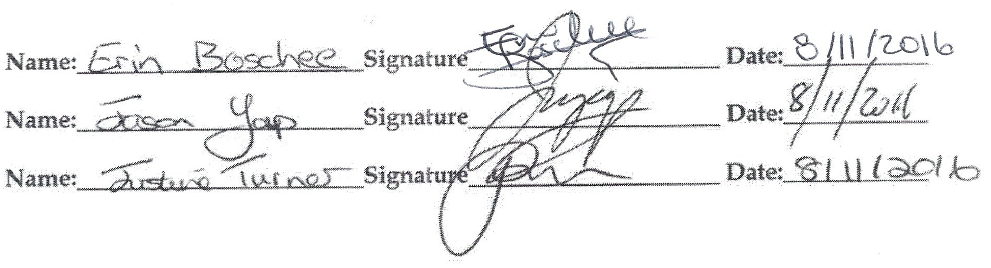 